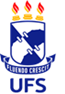 SERVIÇO PÚBLICO FEDERALMINISTÉRIO DA EDUCAÇÃOUNIVERSIDADE FEDERAL DE SERGIPEDECLARAÇÃO DE ADIMPLÊNCIAEu, NOME DO SERVIDOR, SIAPE nº xxxxxxx, ocupante do cargo efetivo de NOME DO CARGO, declaro que estou adimplente com todas as obrigações sejam acadêmicas ou administrativas da Universidade Federal de Sergipe, conforme exigência da Resolução nº 28/2021/CONSU.Local e dataASSINATURA DO SERVIDOR 